梁聪，95届肇庆教育学院计算机应用专业毕业。毕业后一直从事信息技术的市场营销工作，现就职于广东铂亚信息技术有限公司，任职副总经理。公司是国内较早从事人脸识别技术和应用的高新技术企业，在智慧安防、智能交通有成熟的解决方案。2015年与拥有12颗在轨卫星主要从事卫星大数据产业的珠海欧比特宇航科技有限公司并购，2019年12月珠海国资委战略投资欧比特，成为控股股东。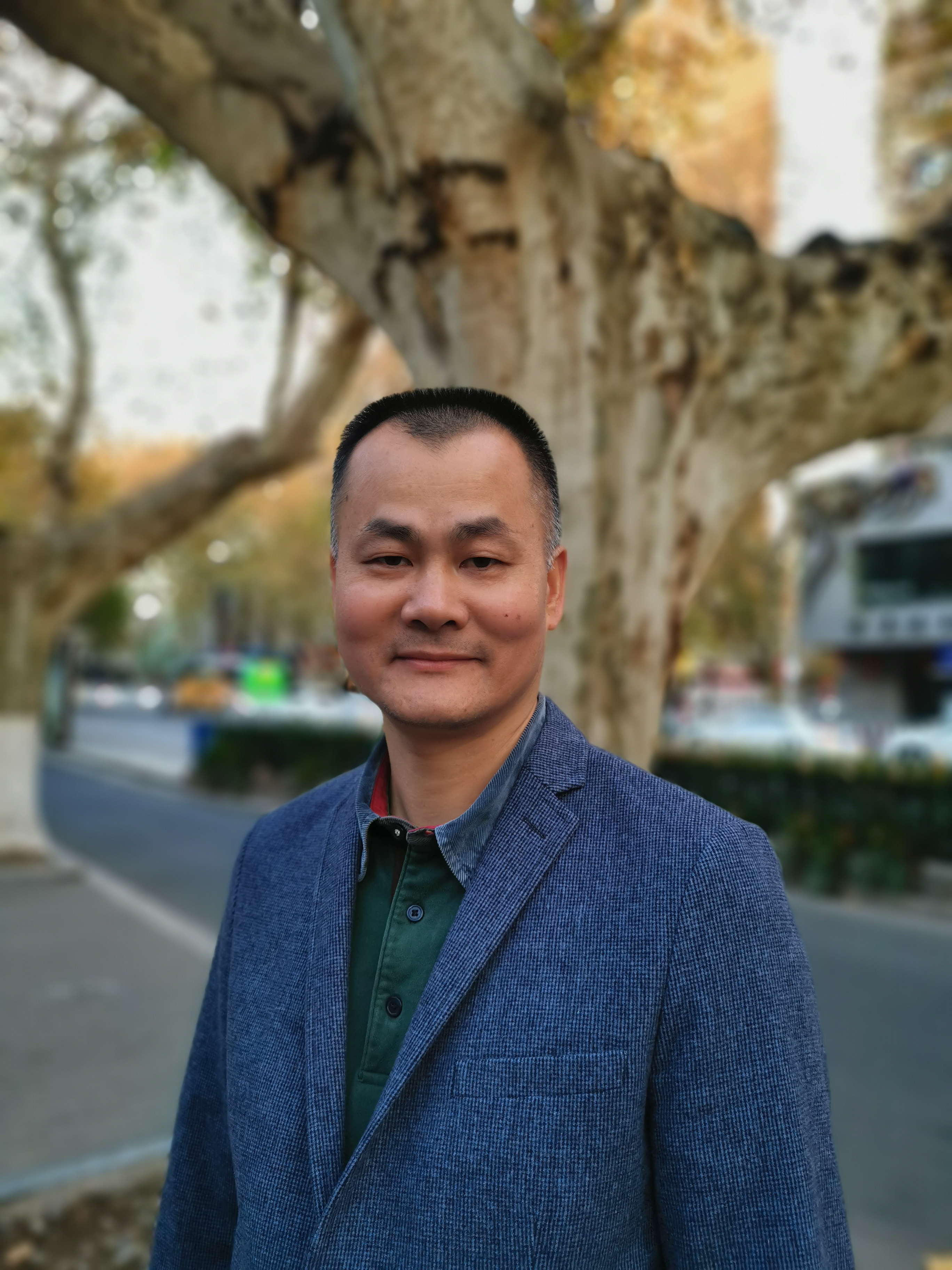 